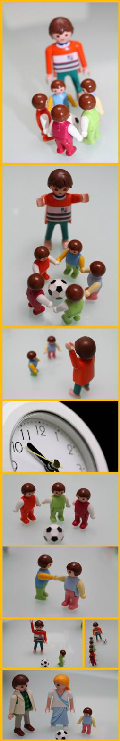    SPORTING CLUB GRAND CROIX LORETTE   21 rue du stade  42420 LORETTE -   Tel /Fax :  04 77 73 49 46            http://sc-grandcroix-lorette.footeo.com                   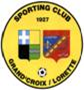  Ecole de football LA CHARTE DU JEUNE FOOTBALLEUR Je soussigné, …..………………………………………………………………………………..…,  licencié du Club Sporting Club Grand-Croix Lorette, m’engage à respecter cette charte du jeune footballeur.   LE JEUNE FOOTBALLEUR - je viens à l’entraînement et au match avec un  Équipement correct, - je veille à ce que mon équipement personnel  Soit toujours propre. - je viens au match ou au plateau en tenue du Club, - je prends une douche après chaque séance LE JEUNE FOOTBALLEUR ET LE MATERIEL - je veille au matériel sportif mis à la  disposition de mon équipe, - j’aide à ranger le mat riel après  chaque entraînement, - je respecte la propreté, l’entretien  des locaux et des terrains. D’entraînement et après chaque match. LE JEUNE FOOTBALLEUR ET L’EDUCATEUR  OU LE  LE JEUNE FOOTBALLEUR ET LE MATCH - je respecte les règles du football, - j’encourage mes co équipiers, je respecte et j’accepte les diffe rences, les faiblesses et leurs points forts, - je serre spontanément la main aux adversaires à la fin du match, - je respecte mes adversaires et les arbitres DIRIGEANT  - je dis bonjour quand j’arrive,  et au revoir   quand je repars - je respecte l’éducateur et les dirigeants, - je respecte les choix de l’éducateur pour la  constitution des équipes.  - j’honore les convocations aux matches et en cas d’empêchement, j’avertis mon  éducateur   le plus rapidement possible.                                       - je comprends que toute absence sans  prévenir peut entraîner  ma non-convocation  pour le match suivant. LES PARENTS S’ENGAGENT A - accepter les décisions de L’éducateur, - encourager leur enfant sur le bord du terrain et laisser l’éducateur diriger son équipe et ne pas intervenir, - ne pas pénétrer sur le terrain lors des entraînements et des matchs, - ne pas pénétrer dans les vestiaires ni avant, ni après les matchs, - s’entretenir avec  l’éducateur ou avec le manager général en cas de problème, - avoir un comportement convivial avec l’encadrement des autres équipes. ETRE PARENT DU JEUNE FOOTBALLEUR, C’EST   -  s’assurer de la présence de l’éducateur avant de laisser son enfant, -  être présent aux rencontres pour favorise la  motivation et la réussite de son enfant, -  venir chercher son enfant dans les délais  prévus, -  établir un contact avec sa famille foot : ne   Ne pas hésiter à dialoguer avec les éducateurs,   Les dirigeants, pour être au courant de sa  Progression et être informé de la vie du club, -  cultiver l’esprit sportif : vous êtes le relais idéal  Pour cultiver et valoriser les attitudes de fair-play.    Fait à …...................................................... le ………………………… Le licencié   Les parents   L’éducateur  Signatures :  